



ADVERTISING  CREATIVE BRIEF			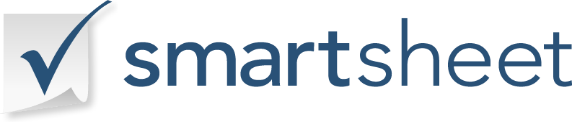 CLIENTCLIENTCLIENTPROJECT NAMECLIENT NAMEBRANDPRODUCTCONTACT INFONAMECONTACT INFOPHONECONTACT INFOEMAILCONTACT INFOMAILING ADDRESSCONTACT INFOMAILING ADDRESSCONTACT INFOMAILING ADDRESSDATE:  DATE:  AUTHOR:  PROJECTPROJECTPROJECTPURPOSE  |  why?PURPOSE  |  why?PURPOSE  |  why?OPPORTUNITY  |  ultimate impact?OPPORTUNITY  |  ultimate impact?OPPORTUNITY  |  ultimate impact?ELEMENTSELEMENTSELEMENTSWhat are the fundamental components of the project?What are the fundamental components of the project?What are the fundamental components of the project?OBJECTIVEOBJECTIVEOBJECTIVEWhat does the project work to achieve?What does the project work to achieve?What does the project work to achieve?TARGET AUDIENCETARGET AUDIENCETARGET AUDIENCEPROJECT TARGET  |  who are we trying to reach?PROJECT TARGET  |  who are we trying to reach?PROJECT TARGET  |  who are we trying to reach?BRAND TARGET  |  who does the brand speak to?BRAND TARGET  |  who does the brand speak to?BRAND TARGET  |  who does the brand speak to?ATTITUDEATTITUDEATTITUDEPROJECT TONE  | what traits are we trying convey?PROJECT TONE  | what traits are we trying convey?PROJECT TONE  | what traits are we trying convey?BRAND PERSONALITY  |  what characteristics define the brand?BRAND PERSONALITY  |  what characteristics define the brand?BRAND PERSONALITY  |  what characteristics define the brand?MESSAGEMESSAGEMESSAGETHE TAKEAWAY  |  what is the key idea to be remembered?THE TAKEAWAY  |  what is the key idea to be remembered?THE TAKEAWAY  |  what is the key idea to be remembered?TAG LINE  |  prepared copy, key words, or themeTAG LINE  |  prepared copy, key words, or themeTAG LINE  |  prepared copy, key words, or themeFURTHERMOREFURTHERMOREFURTHERMOREinclude any additional critical informationinclude any additional critical informationinclude any additional critical informationCOMMENTS AND APPROVALCOMMENTS AND APPROVALCOMMENTS AND APPROVALCLIENT CONTACT NAME & TITLECLIENT CONTACT NAME & TITLECLIENT CONTACT NAME & TITLECOMMENTSCOMMENTSCOMMENTSDATESIGNATURESIGNATUREOr, Click Here to Create a CollaborativAdvertising Creative Brief in SmartsheetOr, Click Here to Create a CollaborativAdvertising Creative Brief in SmartsheetOr, Click Here to Create a CollaborativAdvertising Creative Brief in Smartsheet